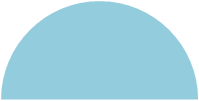 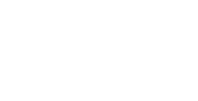 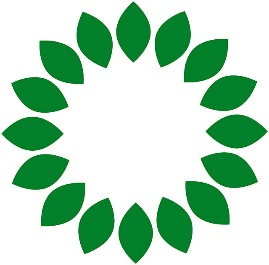 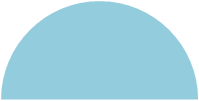 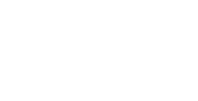 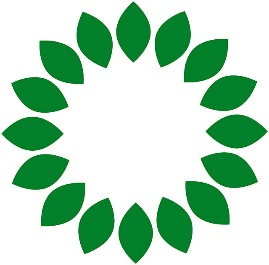 写真の説明（○○をしている様子、など）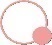 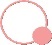 ①活動内容（時期・タイミング）②活動内容（時期・タイミング）③活動内容（時期・タイミング） ※上記の他、随時、～を行っています。（補足事項があれば）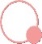 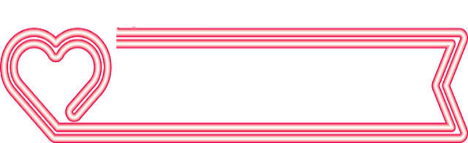 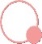 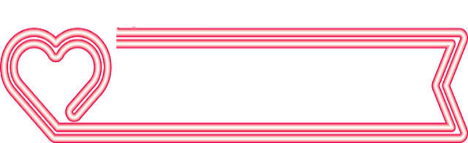 【NPO】○○○○…【地縁組織】■■■■…【行政】△△市△△課…※区分は任意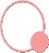 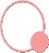 ・連携団体にどのような成長がみられたか・連携によりどのような相乗効果があったかなど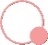 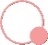 ○力を入れていきたいこと１○力を入れていきたいこと２【　【活動開始年】平成　　年　　月　　【活動のPR手法】○○（URL）、■■（アカウント名など）　　【この事業で活用した補助金】　○○市■■補助金（任意記載）　　【表彰歴・マスコミ掲載歴等】　○○新聞（平成　　年　　月）、■■市△△表彰（平成　　年　　月）（任意記載）　　【問い合わせ先】 担当者：○○　電話番号：0000-00-0000　　　　　　　　　　 メールアドレス：　　　　　　　　　　（任意記載）ＮＰＯ地縁社協学校・大学企業行政その他